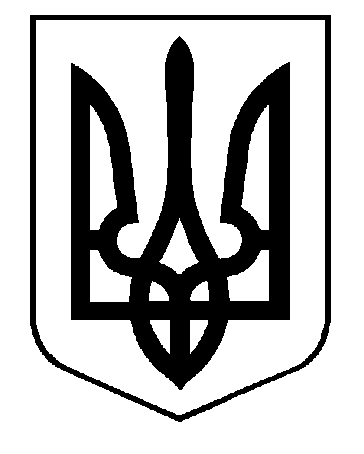 УКРАЇНА ПАВЛОГРАДСЬКА МІСЬКА РАДА ДНІПРОПЕТРОВСЬКОЇ ОБЛАСТІ(27 сесія VІII скликання)РІШЕННЯ30.08.2022 р.		         	      	        					№ 699-27/VIIIПро здійснення державного контролю за використанням та охороною земельКеруючись статтями 10, 25, 26, 33, 46, 59 Закону України «Про місцеве самоврядування в Україні», з метою здійснення державного контролю за використанням та охороною земель у місті Павлограді згідно статті 188 Земельного кодексу України, відповідно до Закону України  "Про державний контроль за використанням та охороною земель", Павлоградська міська радаВИРІШИЛА:1. Здійснювати державний контроль за використанням та охороною земель у межах Павлоградської міської територіальної громади відповідно до Закону  України "Про державний контроль за використанням та охороною земель".2. Міському голові Вершині А.О. протягом місяця з моменту прийняття цього рішення забезпечити призначення державного інспектора з контролю за використанням та охороною земель.3. Відділу земельно-ринкових відносин Павлоградської міської ради (Вишняковій О.О.) - протягом 10-ти календарних днів після призначення державного інспектора з контролю за використанням та охороною земель письмово проінформувати центральний орган виконавчої влади, що реалізує державну політику у сфері земельних відносин – Державну службу України з питань геодезії, картографії та кадастру.4. Контроль за виконанням цього рішення покласти на  заступника міського голови з питань діяльності виконавчих органів ради за напрямом. Міський голова                                                         	Анатолій  ВЕРШИНА